T.CBOLVADİN KAYMAKAMLIĞIKEMERKAYA İLKOKULU MÜDÜRLÜĞÜ2019-2023 STRATEJİK PLANI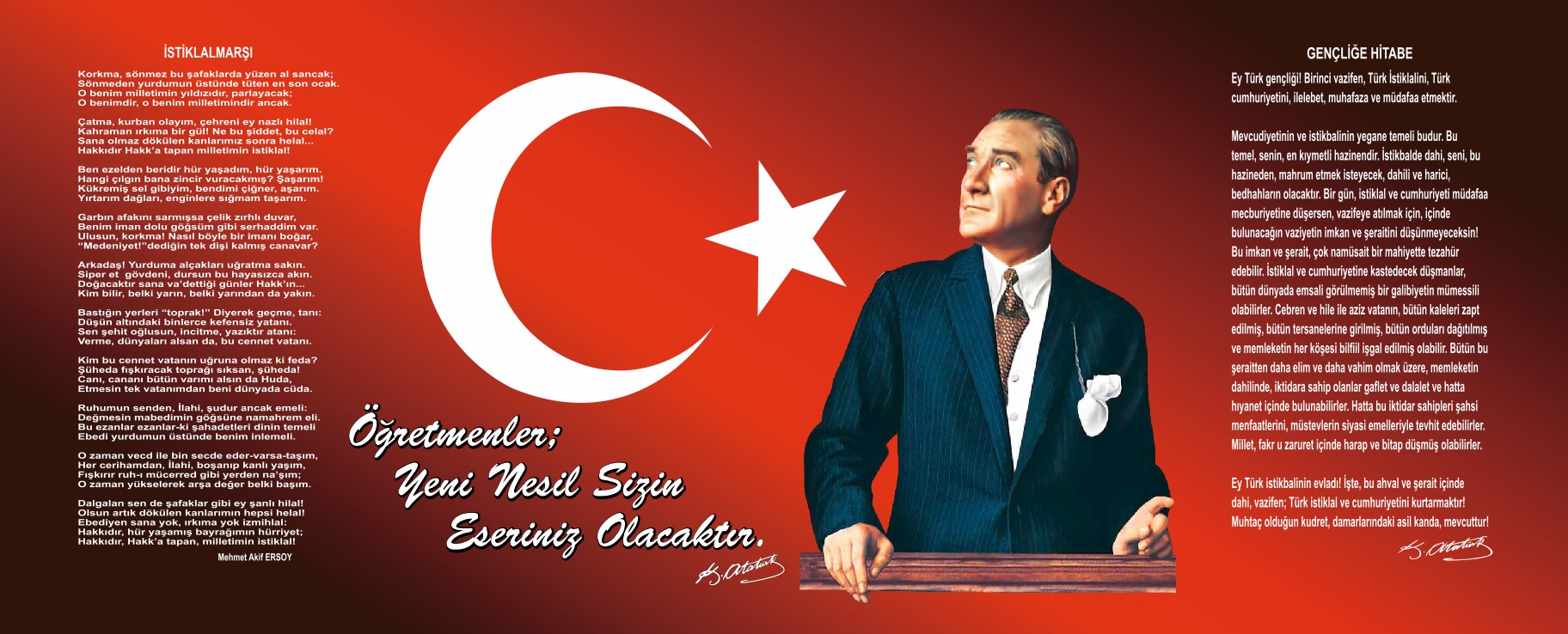 ÖNSÖZ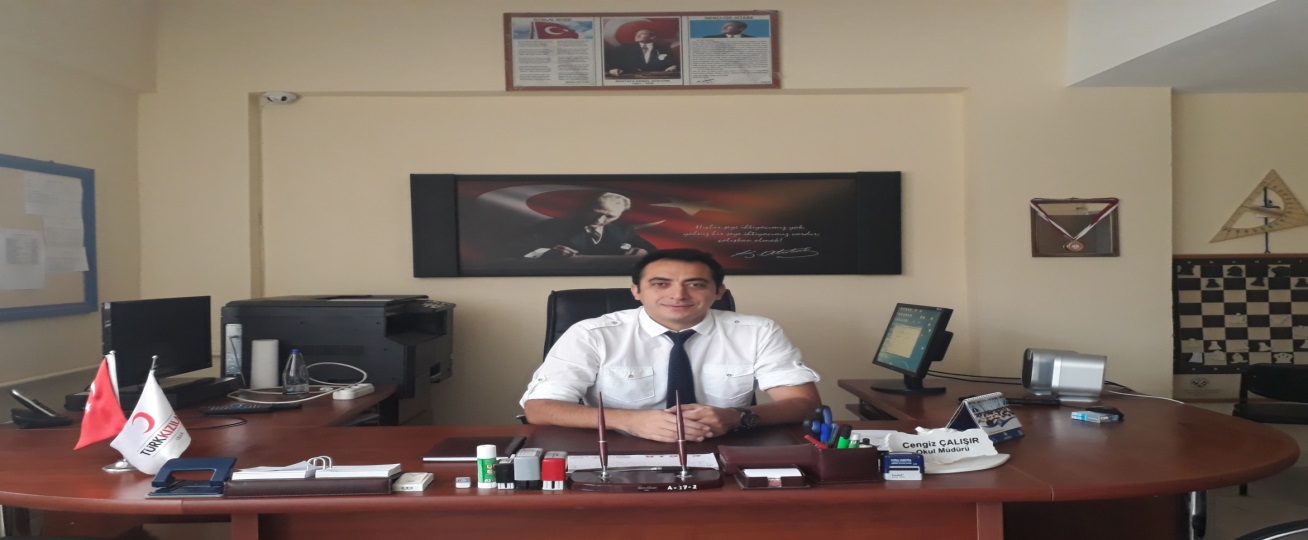 Bu çalışma artık bizim kurumsallaştığımızı, kurumsallaşmak zorunda olduğumuzu ve kurumsallaşmanın önemi için çok önemlidir. Kuruma yeni gelen müdür, öğretmen veya diğer personeller, kurumun stratejik planını bilirse daha verimli olacak, kurumu tanımış, misyonunu, zayıf ve güçlü yanlarını bilmiş olacaktır. Bütün bunlar kişiye göre yönetim tarzından kurtulup kurumsal hedeflere göre yönetim tarzının oturmasını sağlayacaktır.Kurumsallaşma, her işin amacı, aracı ve zamanının olduğunun bilinmesi yani bu işi ben şu araçla şu amaç için şu zamanda şu hedefe ulaşmak için yapmalıyım demektir. Örneğin öğrenme güçlüğü çeken bir öğrenci çeşitli tanıma sorularıyla tanınmalı, bu tanımadaki amacın öğrencinin öğrenmesindeki belli güçlükleri tanımak ve öğrencinin kendisine, ailesine, devletine yararlı bir birey haline getirmek olduğu işin başında belirlenmelidir.Bir kurumun amacına ulaması için etkili stratejiler geliştirmesi, bunları planlaması, uygulaması ve kontrolü, stratejik yönetim kapsamındadır Stratejiler oluşturmak, uygulamak, sonuçlarını denetleyerek gelecekteki performansın artırılması, verimlilik ve etkililiğin artırılması, planlama süreci içerisinde yükselen seyirle devam etmesi stratejik planın amacıdır.Bu bağlamda ekip çalışması ve takım ruhu önem kazanmıştır. Okulumuzun da gelecek hedeflerine ulaşması tüm paydaşlarımızın desteği ve katkısı ile mümkün olacaktır. Stratejik planın hazırlanmasında emeği geçen stratejik plan ekibine ve özelliklede Kemerkaya Güzelleştirme Derneğine teşekkür ediyorum.Cengiz ÇALIŞIRKEMERKAYA İLKOKULUMÜDÜRÜİçindekilerSunuş	3İçindekiler	4BÖLÜM I: GİRİŞ ve PLAN HAZIRLIK SÜRECİ	5BÖLÜM II: DURUM ANALİZİ	6Okulun Kısa Tanıtımı *	6Okulun Mevcut Durumu: Temel İstatistikler	7PAYDAŞ ANALİZİ	12GZFT (Güçlü, Zayıf, Fırsat, Tehdit) Analizi	14Gelişim ve Sorun Alanları	16BÖLÜM III: MİSYON, VİZYON VE TEMEL DEĞERLER	19MİSYONUMUZ *	19VİZYONUMUZ *	19TEMEL DEĞERLERİMİZ *	19BÖLÜM IV: AMAÇ, HEDEF VE EYLEMLER	21TEMA I: EĞİTİM VE ÖĞRETİME ERİŞİM	21TEMA II: EĞİTİM VE ÖĞRETİMDE KALİTENİN ARTIRILMASI	24TEMA III: KURUMSAL KAPASİTE	28V. BÖLÜM: MALİYETLENDİRME	32EKLER:	34BÖLÜM I: GİRİŞ ve PLAN HAZIRLIK SÜRECİ2019-2023 dönemi stratejik plan hazırlanması süreci Üst Kurul ve Stratejik Plan Ekibinin oluşturulması ile başlamıştır. Ekip tarafından oluşturulan çalışma takvimi kapsamında ilk aşamada durum analizi çalışmaları yapılmış ve durum analizi aşamasında paydaşlarımızın plan sürecine aktif katılımını sağlamak üzere paydaş anketi, toplantı ve görüşmeler yapılmıştır. Durum analizinin ardından geleceğe yönelim bölümüne geçilerek okulumuzun amaç, hedef, gösterge ve eylemleri belirlenmiştir. Çalışmaları yürüten ekip ve kurul bilgileri altta verilmiştir.STRATEJİK PLAN ÜST KURULUBÖLÜM II: DURUM ANALİZİDurum analizi bölümünde okulumuzun mevcut durumu ortaya konularak neredeyiz sorusuna yanıt bulunmaya çalışılmıştır. Bu kapsamda okulumuzun kısa tanıtımı, okul künyesi ve temel istatistikleri, paydaş analizi ve görüşleri ile okulumuzun Güçlü Zayıf Fırsat ve Tehditlerinin (GZFT) ele alındığı analize yer verilmiştir.Okulun Kısa Tanıtımı Okulumuz ilk olarak 1926 yılında Çoğu Köyü İlkokulu olarak eğitim ve öğretime açılmıştır. Bu okul 1942 yılında yanmış, bir kısım arşiv de yanarak yok olmuştur.	Daha sonra köy başka bir yere taşınmış ve adı Kemerkaya olduğundan okulumuzun adı da Kemerkaya İlkokulu olarak değiştirilmiştir.	1998 – 1999 öğretim yılında kesintisiz 8 yıllık eğitime geçildiğinden devlet-vatandaş işbirliği ile lise binası üzerine kat çıkılarak şu anki 14 derslikli yeni bir bina yapılmıştır. Normal eğitime geçilmiştirBasketbol ilçe birinciliği erkekler (2007)Basketbol ilçe birinciliği kızlar (2007)Minikler halk oyunları yarışması ilçe üçüncülüğüKızlar 1200 metre koşu birinciliği(2004)Kızlar 1200 metre koşu ikinciliği(2004)Halk oyunları minikler il ikincisi (2011)1.Kademe 1000 metre Erkekler ilçe birinciliği(2003)2. Kademe Erkekler ilçe birinciliği (2003)1500 metre Erkekler ilçe birinciliği (2004)15 Temmuz voleybol turnuvası ilçe birinciliği(2017)Atletizm geliştirme projesi Erkekler bölge üçüncülüğü(2005)Atletizm geliştirme projesi Kızlar bölge ikinciliği(2005)1500 metre erkekler koşu ikinciliği (2002)Halk oyunları il ikinciliği (2010)Cumhuriyet Koşusu İkinciliği (2004)Futbol Müsabakası ilçe birinciliği (2000)Erkekler 1200 metre koşu birinciliği(2014)Erkekler 1500 metre koşu birinciliği (2014)Futbol turnuvası birinciliği(2013)	Halen eğitim-öğretim bu binada ilkokul – ortaokul olarak devam etmektedir.*Okulun Mevcut Durumu: Temel İstatistiklerOkul KünyesiOkulumuzun temel girdilerine ilişkin bilgiler altta yer alan okul künyesine ilişkin tabloda yer almaktadır.Temel Bilgiler Tablosu- Okul Künyesi Çalışan BilgileriOkulumuzun çalışanlarına ilişkin bilgiler altta yer alan tabloda belirtilmiştir.Çalışan Bilgileri Okulumuz Bina ve Alanları	Okulumuzun binası ile açık ve kapalı alanlarına ilişkin temel bilgiler altta yer almaktadır.Okul Yerleşkesine İlişkin Bilgiler Sınıf ve Öğrenci Bilgileri	Okulumuzda yer alan sınıfların öğrenci sayıları alttaki tabloda verilmiştir.*Sınıf sayısına göre istenildiği kadar satır eklenebilir.Donanım ve Teknolojik KaynaklarımızTeknolojik kaynaklar başta olmak üzere okulumuzda bulunan çalışır durumdaki donanım malzemesine ilişkin bilgiye alttaki tabloda yer verilmiştir.Teknolojik Kaynaklar TablosuGelir ve Gider BilgisiOkulumuzun genel bütçe ödenekleri, okul aile birliği gelirleri ve diğer katkılarda dâhil olmak üzere gelir ve giderlerine ilişkin son iki yıl gerçekleşme bilgileri alttaki tabloda verilmiştir.PAYDAŞ ANALİZİKurumumuzun temel paydaşları öğrenci, veli ve öğretmen olmakla birlikte eğitimin dışsal etkisi nedeniyle okul çevresinde etkileşim içinde olunan geniş bir paydaş kitlesi bulunmaktadır. Paydaşlarımızın görüşleri anket, toplantı, dilek ve istek kutuları, elektronik ortamda iletilen önerilerde dâhil olmak üzere çeşitli yöntemlerle sürekli olarak alınmaktadır.Paydaş anketlerine ilişkin ortaya çıkan temel sonuçlara altta yer KEMERKAYA İLKOKULU MÜDÜRLÜĞÜ STRATEJİK PLANI (2019-2023) “ÖĞRETMEN GÖRÜŞ VE DEĞERLENDİRMELERİ” ANKET SONUÇLARIKEMERKAYA İLKOKULU MÜDÜRLÜĞÜ STRATEJİK PLANI (2019-2023) “VELİ GÖRÜŞ VE DEĞERLENDİRMELERİ” ANKET SONUÇLARIGZFT (Güçlü, Zayıf, Fırsat, Tehdit) AnaliziOkulumuzun temel istatistiklerinde verilen okul künyesi, çalışan bilgileri, bina bilgileri, teknolojik kaynak bilgileri ve gelir gider bilgileri ile paydaş anketleri sonucunda ortaya çıkan sorun ve gelişime açık alanlar iç ve dış faktör olarak değerlendirilerek GZFT tablosunda belirtilmiştir. Dolayısıyla olguyu belirten istatistikler ile algıyı ölçen anketlerden çıkan sonuçlar tek bir analizde birleştirilmiştir.Kurumun güçlü ve zayıf yönleri donanım, malzeme, çalışan, iş yapma becerisi, kurumsal iletişim gibi çok çeşitli alanlarda kendisinden kaynaklı olan güçlülükleri ve zayıflıkları ifade etmektedir ve ayrımda temel olarak okul müdürü/müdürlüğü kapsamından bakılarak iç faktör ve dış faktör ayrımı yapılmıştır. İçsel Faktörler Güçlü YönlerZayıf YönlerDışsal FaktörlerFırsatlarTehditlerGelişim ve Sorun AlanlarıGelişim ve sorun alanları analizi ile GZFT analizi sonucunda ortaya çıkan sonuçların planın geleceğe yönelim bölümü ile ilişkilendirilmesi ve buradan hareketle hedef, gösterge ve eylemlerin belirlenmesi sağlanmaktadır. Gelişim ve sorun alanları ayrımında eğitim ve öğretim faaliyetlerine ilişkin üç temel tema olan Eğitime Erişim, Eğitimde Kalite ve kurumsal Kapasite kullanılmıştır. Eğitime erişim, öğrencinin eğitim faaliyetine erişmesi ve tamamlamasına ilişkin süreçleri; Eğitimde kalite, öğrencinin akademik başarısı, sosyal ve bilişsel gelişimi ve istihdamı da dâhil olmak üzere eğitim ve öğretim sürecinin hayata hazırlama evresini; Kurumsal kapasite ise kurumsal yapı, kurum kültürü, donanım, bina gibi eğitim ve öğretim sürecine destek mahiyetinde olan kapasiteyi belirtmektedir.Gelişim ve sorun alanlarına ilişkin GZFT analizinden yola çıkılarak saptamalar yapılırken yukarıdaki tabloda yer alan ayrımda belirtilen temel sorun alanlarına dikkat edilmesi gerekmektedir.Gelişim ve Sorun AlanlarımızBÖLÜM III: MİSYON, VİZYON VE TEMEL DEĞERLEROkul Müdürlüğümüzün Misyon, vizyon, temel ilke ve değerlerinin oluşturulması kapsamında öğretmenlerimiz, öğrencilerimiz, velilerimiz, çalışanlarımız ve diğer paydaşlarımızdan alınan görüşler, sonucunda stratejik plan hazırlama ekibi tarafından oluşturulan Misyon, Vizyon, Temel Değerler; Okulumuz üst kurulana sunulmuş ve üst kurul tarafından onaylanmıştır.MİSYONUMUZEleştirel düşünebilen ve çözüm odaklı, kişisel ve mesleki alanda kendini sürekli yenileyen, doğaya duyarlı, yaratıcı ve farklılıklara saygı gösteren bireyler yetiştirmeyi, bilime ve sanata evrensel düzeyde katkı sağlayan, disiplinler arası ve etik değerleri gözeten araştırmalar yapmayı, sosyal sorumluluk bilinci ile dünya ve ülke sorunlarına duyarlı, kamu yararını gözeten ve bulunduğu bölgenin kalkınmasına-gelişmesine katkıda bulunan hizmetler sunmayı görev edinmiştir.VİZYONUMUNitelikli araştırmalar yapan, kalite kültürünü içselleştirmiş, bilgi ve yetkinliklerini insanlık ve ülke yararına kullanan ve evrensel düzeyde fark yaratarak geleceğe yön veren yenilikçi okul olmaktır.İLKELERİMİZ VE TEMEL DEĞERLERİMİZ1) Nitelikli eğitim2) Bireysel öğrenme ve becerileri desteklemek3) Açıklık ve erişilebilirlik4) Hesap verilebilirlik5) Etkili okul içi ve dışı iletişim6) Hakkaniyet ve eşitlik7)Sabırlı, hoşgörülü ve kararlılık,8) Sürekli gelişim9)Öğrencilerin, öğrenmeyi öğrenmesi ilk hedefimizdir.BÖLÜM IV: AMAÇ, HEDEF VE EYLEMLERAçıklama: Amaç, hedef, gösterge ve eylem kurgusu amaç Sayfa 16-17 da yer alan Gelişim Alanlarına göre yapılacaktır.Altta erişim, kalite ve kapasite amaçlarına ilişkin örnek amaç, hedef ve göstergeler verilmiştir.Erişim başlığında eylemlere ilişkin örneğe yer verilmiştir.TEMA I: EĞİTİM VE ÖĞRETİME ERİŞİMEğitim ve öğretime erişim okullaşma ve okul terki, devam ve devamsızlık, okula uyum ve oryantasyon, özel eğitime ihtiyaç duyan bireylerin eğitime erişimi, yabancı öğrencilerin eğitime erişimi ve hayat boyu öğrenme kapsamında yürütülen faaliyetlerin ele alındığı temadır.Stratejik Amaç 1: Okul Öncesi eğitiminin önemini  kayıt bölgemizde en iyi şekilde anlatarak , kayıt bölgemizdeki tüm çocukların okul öncesi eğitimini almalarını sağlamak.Stratejik Hedef 1.1.Plan dönemi sonuna kadar kayıt bölgemizdeki tüm okul öncesi çağ nüfusunun okullaşmasını sağlamak.Performans Göstergeleri:Eylemler:Stratejik Amaç 2: Her türlü devamsızlığın süresi içerisinde veliye bildirilmesi ve öğrenci devamının hassasiyetle takibe alınarak devamsızlık oranlarının düşürülmesi. Stratejik Hedef 2.1:2017-2018 eğitim öğretim yılında ortalama "7 gün/öğrenci" olan izinli, izinsiz, raporlu toplam devamsızlık oranının plan dönemi sonuna kadar ortalama “4,5 gün/öğrenci” seviyesine düşürmek.Performans Göstergeleri:Eylemler:Stratejik Amaç 3:Öğrencilerin uyum sorunlarını gideren etkin bir yönetim yapısı kurulması. Stratejik Hedef 3.1:Öğrencilerin uyum sorunlarını gidermek.Performans Göstergeleri:Eylemler:Stratejik Amaç 4:Okul – Veli işbirliğinin geliştirilmesi.Stratejik Hedef 4.1:Velilerin yapılan çalışmalara ve toplantılara katılım düzeyini % 60’tan plan sonunda  % 90’a çıkarmak.Performans Göstergeleri:Eylemler:TEMA II: EĞİTİM VE ÖĞRETİMDE KALİTENİN ARTIRILMASIEğitim ve öğretimde kalitenin artırılması başlığı esas olarak eğitim ve öğretim faaliyetinin hayata hazırlama işlevinde yapılacak çalışmaları kapsamaktadır. Bu tema altında akademik başarı, sınav kaygıları, sınıfta kalma, ders başarıları ve kazanımları, disiplin sorunları, öğrencilerin bilimsel, sanatsal, kültürel ve sportif faaliyetleri ile istihdam ve meslek edindirmeye yönelik rehberlik ve diğer mesleki faaliyetler yer almaktadır. Stratejik Amaç 5:Öğrencilerimizi; kaliteli eğitim öğretim ortamları hazırlayarak bilgi çağına uygun, proje kültürünü benimseyen, değişim ve gelişime açık ve istekli, her türlü eğitim materyalini etkin kullanarak programların öngördüğü kazanımlar doğrultusunda kendini gerçekleştirmiş beceri sahibi bireyler olarak yetiştirmek, ulusal ve uluslararası düzeyde hayata ve üst öğrenimlere, hazırlamak.Stratejik Hedef 5.1:Öğretim materyalleri ve çevre ortamlarının etkin kullanımı ile rehberlik hizmetlerinden yararlanarak öğrenci başarısını arttırmak.Performans Göstergeleri:Eylemler:Stratejik Amaç 6:Öğrencilerimizin akademik anlamda başarılarında artış sağlamak.Stratejik Hedef 6.1:Okulumuzun akademik başarı oranını plan dönemi sonuna kadar % 10 arttırmak.Performans Göstergeleri:Eylemler:Stratejik Amaç 7:Öğrencilere bireysel ve toplumsal sorunları tanıma ve bu sorunlara çözüm yolu arama alışkanlığı kazandırmak.Stratejik Hedef 7.1:Okulumuzda erozyon ve çevre sorunlarının farkına varan, bu sorunların çözümü için gönüllü çalışanların sayısını arttırmak.Performans Göstergeleri:Eylemler:TEMA III: KURUMSAL KAPASİTEStratejik Amaç 8:Kurumsal kapasiteyi geliştirmek için, mevcut beşeri, fiziki ve mali alt yapı eksikliklerini gidererek, enformasyon teknolojilerinin etkililiğini artırıp çağın gereklerineuygun, yönetim ve organizasyon yapısını etkin hale getirmekStratejik Hedef 8.1:2019-2023 stratejik plan döneminde; ihtiyaç tespiti yaparak insan kaynaklarının planlı dağılımını yapmak, mevcut insan kaynaklarını nitelik olarak geliştirmek.Performans Göstergeleri:Eylemler:Stratejik Hedef 8.2:Harcamalarda mali disiplinin sağlanarak, finansal kaynakları etkili, ekonomik ve verimli kullanmak.Performans Göstergeleri:Eylemler:Stratejik Amaç 9:Kurumdakihizmet, kalite ve verimliliği arttırmak için çalışma ortamlarının iyileştirilmesi ve fiziksel kapasitenin etkin kullanılmasını sağlamaktır. Stratejik Hedef 9.1: Kurumumuzdan hizmet alanların memnuniyetlerini arttıracak uygun ortamların hazırlanması.Performans Göstergeleri:Eylemler:	5. BÖLÜM                   MALİYETLENDİRME	BEŞİNCİ BÖLÜMV. BÖLÜM:MALİYETLENDİRME2019-2023 Stratejik Planı Faaliyet/Proje Maliyetlendirme Tablosu	6. BÖLÜM          İZLEME DEĞERLENDİRME	ALTINCI BÖLÜMVI. BÖLÜM: İZLEME VE DEĞERLENDİRMEOkulumuz Stratejik Planı izleme ve değerlendirme çalışmalarında 5 yıllık Stratejik Planın izlenmesi ve 1 yıllık gelişim planın izlenmesi olarak ikili bir ayrıma gidilecektir. Stratejik planın izlenmesinde 6 aylık dönemlerde izleme yapılacak denetim birimleri, il ve ilçe millî eğitim müdürlüğü ve Bakanlık denetim ve kontrollerine hazır halde tutulacaktır.Yıllık planın uygulanmasında yürütme ekipleri ve eylem sorumlularıyla aylık ilerleme toplantıları yapılacaktır. Toplantıda bir önceki ayda yapılanlar ve bir sonraki ayda yapılacaklar görüşülüp karara bağlanacaktır. 	6.1.2 RaporlamaYapılan çalışmaların sonucuna göre Stratejik Plan gözden geçirilecektir.Plan dönemi içerisinde ve her yılsonunda yürütülmekte olan faaliyetlerin önceden belirlenen performans göstergelerine göre gerçekleşme yada gerçekleşmeme durumuna göre rapor hazırlanacaktır.6.1.2 KEMERKAYA İLKOKULU FAALİYET İZLEME VE DEĞERLENDİRME RAPORU…./…./….Cengiz ÇALIŞIROkul Müdürü6.1.2	KEMERKAYA İLKOKULU FAALİYETRAPORUEkip Üyeleri;                              				…./…/…Cengiz ÇALIŞIROkul Müdürü	7. BÖLÜM                              EKLERYEDİNCİ BÖLÜM7.1.KEMERKAYA İLKOKULU MÜDÜRLÜĞÜ STRATEJİK PLAN HAZIRLAMA EKİBİ İMZA SİRKÜSÜKemerkaya İlkokulu Müdürlüğünün 2019-2023 Stratejik Planı ekibimiz tarafından okulumuzdaki tüm birimlerin katılımıyla üst belgelere uygun olarak 31.01.2019 tarihi itibariyle yürürlüğe girecek şekilde hazırlanmıştır.31/01/2019
Cengiz ÇALIŞIR
7.2.KEMERKAYA İLKOKULU MÜDÜRLÜĞÜ 2019–2023 STRATEJİK PLANI BİRİMLER SORUMLULUK İMZA SİRKÜSÜ5018 sayılı Kamu Mali Yönetimi ve Kontrol Kanunu ve diğer mevzuatın zorunlu kıldığı Kemerkaya İlkokulu Müdürlüğü 2019-2023 Stratejik Planı ilgili birimlerin katkısıyla hazırlanmış ve 31.01.2019 tarihi itibariyle yürürlüğe girmeye hazır hale getirilmiştir.Stratejik planın uygulamaya geçebilmesi için kurum yöneticilerinin planda yer alan tüm amaç, hedef ve faaliyetleri benimsedikleri ve uygulama yükümlülüklerini kabul ettiklerini imza karşılığı beyan etmeleri gerekmektedir.Buna göre tüm yöneticilerin aşağıdaki ifade doğrultusunda stratejik planı Bolvadin İlçe Milli Eğitim Müdürlüğü Makamına gönderilmek üzere imzalamaları gerekmektedir.   “Kemerkaya İlkokulu Müdürlüğü’nün 2019–2023 yılları arasını kapsayan stratejik planını inceledim, tüm stratejik planın stratejik amaçlar doğrultusunda uygulanması ile ilgili sorumluluk alanıma giren amaç hedef ve faaliyetlerin yürütülmesi konusunda tüm yasal sorumlulukları kabul ediyorum.”31.01.2019Cengiz ÇALIŞIROkul Müdürü7.3.KEMALETTİN SAMİ PAŞA İLKOKULU MÜDÜRLÜĞÜ STRATEJİK PLAN OKUL AİLE BİRLİĞİ İMZA SİRKÜSÜ   “Kemerkaya İlkokulu Müdürlüğü’nün 2019–2023 yılları arasını kapsayan stratejik planını inceledim, tüm stratejik planın stratejik amaçlar doğrultusunda uygulanması ile ilgili sorumluluk alanıma giren amaç hedef ve faaliyetlerin yürütülmesi konusunda yardımcı olmayı kabul ediyorum.”31.01.2019
Cengiz ÇALIŞIR
Okul Müdürü7.4.KEMERKAYA İLKOKULU MÜDÜRLÜĞÜ STRATEJİK PLAN ÖĞRETMENLER KURULU İMZA SİRKÜSÜ   “Kemerkaya İlkokulu Müdürlüğü’nün 2019–2023 yılları arasını kapsayan stratejik planını inceledim, tüm stratejik planın stratejik amaçlar doğrultusunda uygulanması ile ilgili sorumluluk alanıma giren amaç hedef ve faaliyetlerin yürütülmesi konusunda üzerime düşen görevi yapmayı kabul ediyorum.”31.01.2019
Cengiz ÇALIŞIR
Okul Müdürü7.5.T.C.
BOLVADİN KAYMAKAMLIĞIKemerkaya İlkokulu MüdürlüğüSayı	:55952804-602.04/	31/01/2019Konu		: 2019/2023 Stratejik Planı.İLÇE MİLLİ EĞİTİM MÜDÜRLÜĞÜNE                                                                BOLVADİNİlgi	  :a)24/12/2003tarihve5018sayılıKamu Mali Yönetimi ve KontrolKanunu.		   b) 26/05/2006 tarihliKamu İdarelerinde Stratejik Planlamaya İlişkin Usul ve Esaslar                 Hakkında Yönetmelikc) Milli Eğitim Bakanlığının 2018/16 sayılı GenelgesiKalkınma planları ve programlarında yer alan politika ve hedefler doğrultusunda,kamu kaynaklarının etkili, ekonomik ve verimli bir şekilde elde edilmesi ve kullanılmasını,  hesap verilebilirliği ve saydamlığı sağlamak üzere kamu mali yönetiminin yapısını ve işleyişini, raporlanmasını ve mali kontrolü düzenlemek amacıyla çıkartılan 5018 sayılı Kamu Mali Yönetimi ve Kontrol Kanunu’nun 9 uncu maddesinde;“Kamu idareleri; kalkınma planları, programlar, ilgili mevzuat ve benimsedikleri temel ilkeler çerçevesinde geleceğe ilişkin misyon ve vizyonlarını oluşturmak, stratejik amaçlar ve  ölçülebilir  hedefler  saptamak,  performanslarını  önceden  belirlenmiş  olan göstergeler doğrultusunda ölçmek ve bu sürecin izleme ve değerlendirmesini yapmak amacıyla katılımcı yöntemlerle stratejik plan hazırlarlar”  denilmektedir.5018 sayılı Kanunda öngörülen ve stratejik plan hazırlamakla yükümlü kamu idarelerinin ve stratejik planlama sürecine ilişkin takvimin tespiti ile stratejik planların, kalkınma planları ve programlarla ilişkilendirilmesine yönelik usul ve esasların belirlenmesi  amacıyla  hazırlanan  “Kamu  İdarelerinde  Stratejik  Planlamaya  İlişkin  Usul ve   Esaslar   Hakkında   Yönetmelik’in   Resmî  Gazetede   yayımlanmasını  müteakiben, Bakanlığımız, İlgi (c) Genelge ile 2019-2023 yıllarına ait stratejik planlama sürecini başlatmıştır.Bakanlığımız, Türk eğitim sistemini düzenleyen mevzuat ile birlikte,   eğitim sistemi için referans bir politika belgesi niteliğinde olan ve Türkiye’nin AB vizyonuna uygun  olacak  şekilde  hazırlanan  “Millî Eğitim  Bakanlığı 2019‐2023  Stratejik  Planı”  Bakan Onayı ile 01 Ocak 2019 tarihi itibariyle uygulamaya konulmuşturMillî Eğitim Bakanlığı 2019‐2023 Stratejik Planı ile aynı süreçte ve eş zamanlı olarak merkez teşkilatı birimleri ile İl Millî Eğitim Müdürlükleri de beş yıllık stratejik planlarını hazırlayarak uygulamayakoymuşlardır.
 Bakanlığımız Stratejik Planı (2019‐2023) ve İl Millî Eğitim Müdürlükleri stratejik planlarının uygulamaya girmesiyle bu planlara uyumlu olarak İlçe Millî Eğitim Müdürlükleri ve okul/kurum Müdürlüklerinin de stratejik plan hazırlamaları ilgi(c)  Genelge ile uygun görülmüştür.Stratejik yönetim anlayışının İl, İlçe Millî Eğitim Müdürlükleri ve okul/kurumlarımıza yayılması ve bu suretle yönetim uygulamalarımızda yeni bir kültürün oluşturulması amaçlanmaktadır.Makamlarınızca da uygun görüldüğü takdirde,  2019‐2023 yıllarını kapsayan Kemerkayaİlkokulu Müdürlüğü Stratejik Planı’nın uygulamaya konulmasını olurlarınıza arz ederim.Cengiz ÇALIŞIR
 Okul MüdürüUygun görüşle arz ederim.         İbrahim BADAK İlçe Milli Eğitim Şube MüdürüOLUR…./…../2019Derviş ÖZÇALİlçeMillîEğitimMüdürüGZFT (Güçlü, Zayıf, Fırsat, Tehdit) Analizi Okulumuzun temel istatistiklerinde verilen okul künyesi, çalışan bilgileri, bina bilgileri, teknolojik kaynak bilgileri ve gelir gider bilgileri ile paydaş anketleri sonucunda ortaya çıkan sorun ve gelişime açık alanlar iç ve dış faktör olarak değerlendirilerek GZFT tablosunda belirtilmiştir. Dolayısıyla olguyu belirten istatistikler ile algıyı ölçen anketlerden çıkan sonuçlar tek bir analizde birleştirilmiştir.Kurumun güçlü ve zayıf yönleri donanım, malzeme, çalışan, iş yapma becerisi, kurumsal iletişim gibi çok çeşitli alanlarda kendisinden kaynaklı olan güçlülükleri ve zayıflıkları ifade etmektedir ve ayrımda temel olarak okul müdürü/müdürlüğü kapsamından bakılarak iç faktör ve dış faktör ayrımı yapılmıştır. İçsel FaktörlerGüçlü YönlerÖrnek:Zayıf YönlerÖrnek:Dışsal Faktörler *FırsatlarÖrnek:TehditlerÖrnek: Gelişim ve Sorun AlanlarıGelişim ve sorun alanları analizi ile GZFT analizi sonucunda ortaya çıkan sonuçların planın geleceğe yönelim bölümü ile ilişkilendirilmesi ve buradan hareketle hedef, gösterge ve eylemlerin belirlenmesi sağlanmaktadır. Gelişim ve sorun alanları ayrımında eğitim ve öğretim faaliyetlerine ilişkin üç temel tema olan Eğitime Erişim, Eğitimde Kalite ve kurumsal Kapasite kullanılmıştır. Eğitime erişim, öğrencinin eğitim faaliyetine erişmesi ve tamamlamasına ilişkin süreçleri; Eğitimde kalite, öğrencinin akademik başarısı, sosyal ve bilişsel gelişimi ve istihdamı da dâhil olmak üzere eğitim ve öğretim sürecinin hayata hazırlama evresini; Kurumsal kapasite ise kurumsal yapı, kurum kültürü, donanım, bina gibi eğitim ve öğretim sürecine destek mahiyetinde olan kapasiteyi belirtmektedir.Gelişim ve sorun alanlarına ilişkin GZFT analizinden yola çıkılarak saptamalar yapılırken yukarıdaki tabloda yer alan ayrımda belirtilen temel sorun alanlarına dikkat edilmesi gerekmektedir.Gelişim ve Sorun AlanlarımızÖrnek:Örnek:Örnek:BÖLÜM III: MİSYON, VİZYON VE TEMEL DEĞERLEROkul Müdürlüğümüzün Misyon, vizyon, temel ilke ve değerlerinin oluşturulması kapsamında öğretmenlerimiz, öğrencilerimiz, velilerimiz, çalışanlarımız ve diğer paydaşlarımızdan alınan görüşler, sonucunda stratejik plan hazırlama ekibi tarafından oluşturulan Misyon, Vizyon, Temel Değerler; Okulumuz üst kurulana sunulmuş ve üst kurul tarafından onaylanmıştır.MİSYONUMUZ *:………………………………………………VİZYONUMUZ *:………………………………………………TEMEL DEĞERLERİMİZ *1) ……………………..2) ………………………3) ………………………4) ……………………….5) ……………………….6) ……………………….BÖLÜM IV: AMAÇ, HEDEF VE EYLEMLERAçıklama: Amaç, hedef, gösterge ve eylem kurgusu amaç Sayfa 16-17 da yer alan Gelişim Alanlarına göre yapılacaktır.Altta erişim, kalite ve kapasite amaçlarına ilişkin örnek amaç, hedef ve göstergeler verilmiştir.Erişim başlığında eylemlere ilişkin örneğe yer verilmiştir.TEMA I: EĞİTİM VE ÖĞRETİME ERİŞİMEğitim ve öğretime erişim okullaşma ve okul terki, devam ve devamsızlık, okula uyum ve oryantasyon, özel eğitime ihtiyaç duyan bireylerin eğitime erişimi, yabancı öğrencilerin eğitime erişimi ve hayatboyu öğrenme kapsamında yürütülen faaliyetlerin ele alındığı temadır.Liseler İçinStratejik Amaç 1:  Kayıt bölgemizde yer alan bütün lise kademesindeki öğrencilerin okullaşma oranlarını artıran, uyum ve devamsızlık sorunlarını gideren, onlara katılım ve tamamlama imkânı sunan etkin bir eğitim ve öğretime erişim süreci hâkim kılınacaktır.Stratejik Hedef 1.1.:  Öğrencilerimizin devam durumlarının artırılması sağlanacaktır.Eylemler*TEMA II: EĞİTİM VE ÖĞRETİMDE KALİTENİN ARTIRILMASIEğitim ve öğretimde kalitenin artırılması başlığı esas olarak eğitim ve öğretim faaliyetinin hayata hazırlama işlevinde yapılacak çalışmaları kapsamaktadır. Bu tema altında akademik başarı, sınav kaygıları, sınıfta kalma, ders başarıları ve kazanımları, disiplin sorunları, öğrencilerin bilimsel, sanatsal, kültürel ve sportif faaliyetleri ile istihdam ve meslek edindirmeye yönelik rehberlik ve diğer mesleki faaliyetler yer almaktadır. Stratejik Amaç 2:   Çocukların bedensel, zihinsel, dilsel ve duygusal olarak çok boyutlu gelişimlerini desteklemek ve yaşam boyu iyi olma hâline katkı sağlamak amacıyla eğitim ve öğretimin niteliği yükseltilecektir.Stratejik Hedef 2.1.:  Öğrencilerin ihtiyaç duyacağı çağın gereksinimlerini karşılayacak ve yeniklere ayak uydurmasını sağlayacak çalışmalar gerçekleştirilecektir.Stratejik Hedef 2.2.:  Öğrencilerimizin bilimsel, sosyal, kültürel, sanatsal ve sportif faaliyetlere katılımları artırılacaktır.Stratejik Hedef 2.3.:  Öğrencilerimizin akademik başarılarının artırılması için etkin çalışmalar yapılacaktır.Stratejik Hedef 2.4.:  Okulumuza atfedilen değer ve erişim imkânları artırılacaktır.EylemlerTEMA III: KURUMSAL KAPASİTEStratejik Amaç 3: Okulumuzun beşeri, mali, fiziki ve teknolojik unsurları ile yönetim ve organizasyonu, eğitim ve öğretimin niteliğini ve eğitime erişimi yükseltecek biçimde geliştirilecektir.Stratejik Hedef 3.1.:  Personelinin niteliklerinin arttırılmasıPerformans Göstergeleri Stratejik Hedef 3.2.:  Atölye ve laboratuvarların fiziki altyapıları güçlendirilecektir.EylemlerV. BÖLÜM: MALİYETLENDİRME2019-2023 Stratejik Planı Faaliyet/Proje Maliyetlendirme TablosuVI. BÖLÜM: İZLEME VE DEĞERLENDİRMEOkulumuz Stratejik Planı izleme ve değerlendirme çalışmalarında 5 yıllık Stratejik Planın izlenmesi ve 1 yıllık gelişim planın izlenmesi olarak ikili bir ayrıma gidilecektir. Stratejik planın izlenmesinde 6 aylık dönemlerde izleme yapılacak denetim birimleri, il ve ilçe millî eğitim müdürlüğü ve Bakanlık denetim ve kontrollerine hazır halde tutulacaktır.Yıllık planın uygulanmasında yürütme ekipleri ve eylem sorumlularıyla aylık ilerleme toplantıları yapılacaktır. Toplantıda bir önceki ayda yapılanlar ve bir sonraki ayda yapılacaklar görüşülüp karara bağlanacaktır. EKLER: Öğretmen, öğrenci ve veli anket örnekleri klasör ekinde olup okullarınızda uygulanarak sonuçlarından paydaş analizi bölümü ve sorun alanlarının belirlenmesinde yararlanabilirsiniz.Üst Kurul BilgileriÜst Kurul BilgileriEkip BilgileriEkip BilgileriAdı SoyadıUnvanıAdı SoyadıUnvanıCengiz ÇALIŞIROkul Müdürüİsmail GEZERSınıf ÖğretmeniOsman CİHANMüdür YardımcısıAli KIZILHANSınıf ÖğretmeniAdem ALAGÖZSınıf ÖğretmeniSelda ŞENKULSınıf Öğretmeniİli: Afyonkarahisarİli: Afyonkarahisarİli: Afyonkarahisarİli: Afyonkarahisarİlçesi: Bolvadinİlçesi: Bolvadinİlçesi: Bolvadinİlçesi: BolvadinAdres:Yaka Mahallesi İsmet Paşa Caddesi No:16 Kemerkaya Bolvadin AFYONKARAHİSAR Yaka Mahallesi İsmet Paşa Caddesi No:16 Kemerkaya Bolvadin AFYONKARAHİSAR Yaka Mahallesi İsmet Paşa Caddesi No:16 Kemerkaya Bolvadin AFYONKARAHİSAR Coğrafi Konum (link)Coğrafi Konum (link)https://www.google.com/maps/@38.8882039,31.0618895,15z?shorturl=1https://www.google.com/maps/@38.8882039,31.0618895,15z?shorturl=1Telefon Numarası: 0 272 623 20 14 0 272 623 20 14 0 272 623 20 14 Faks Numarası:Faks Numarası:e- Posta Adresi:707004@meb.k12.tr706999@meb.k12.tr707004@meb.k12.tr706999@meb.k12.tr707004@meb.k12.tr706999@meb.k12.trWeb sayfası adresi:Web sayfası adresi:http://kemerkayailkokulu.meb.k12.trhttp://kemerkayailkokulu.meb.k12.trKurum Kodu:707004706999707004706999707004706999Öğretim Şekli:Öğretim Şekli:Tam GünTam GünOkulun Hizmete Giriş Tarihi: 01.09.1998Okulun Hizmete Giriş Tarihi: 01.09.1998Okulun Hizmete Giriş Tarihi: 01.09.1998Okulun Hizmete Giriş Tarihi: 01.09.1998Toplam Çalışan SayısıToplam Çalışan SayısıÖğrenci Sayısı:Kız5151Öğretmen SayısıKadın22Öğrenci Sayısı:Erkek5353Öğretmen SayısıErkek55Öğrenci Sayısı:Toplam104104Öğretmen SayısıToplam77Derslik Başına Düşen Öğrenci SayısıDerslik Başına Düşen Öğrenci SayısıDerslik Başına Düşen Öğrenci Sayısı20Şube Başına Düşen Öğrenci SayısıŞube Başına Düşen Öğrenci SayısıŞube Başına Düşen Öğrenci Sayısı20Öğretmen Başına Düşen Öğrenci SayısıÖğretmen Başına Düşen Öğrenci SayısıÖğretmen Başına Düşen Öğrenci Sayısı17Şube Başına 30’dan Fazla Öğrencisi Olan Şube SayısıŞube Başına 30’dan Fazla Öğrencisi Olan Şube SayısıŞube Başına 30’dan Fazla Öğrencisi Olan Şube Sayısı0Öğrenci Başına Düşen Toplam Gider MiktarÖğrenci Başına Düşen Toplam Gider MiktarÖğrenci Başına Düşen Toplam Gider Miktar0Öğretmenlerin Kurumdaki Ortalama Görev SüresiÖğretmenlerin Kurumdaki Ortalama Görev SüresiÖğretmenlerin Kurumdaki Ortalama Görev Süresi3Unvan*ErkekKadınToplamOkul Müdürü ve Müdür Yardımcısı202Sınıf Öğretmeni325Branş ÖğretmeniRehber Öğretmenİdari PersonelYardımcı Personel22Güvenlik PersoneliToplam Çalışan Sayıları9Okul BölümleriOkul BölümleriÖzel AlanlarVarYokOkul Kat Sayısı2Çok Amaçlı SalonXDerslik Sayısı11Çok Amaçlı SahaXDerslik Alanları (m2)20KütüphaneXKullanılan Derslik Sayısı9Fen LaboratuvarıXŞube Sayısı9Bilgisayar LaboratuvarıXİdari Odaların Alanı (m2)30İş AtölyesiXÖğretmenler Odası (m2)20Beceri AtölyesiXOkul Oturum Alanı (m2)473PansiyonXOkul Bahçesi (Açık Alan)(m2)6106Okul Kapalı Alan (m2)473Sanatsal, bilimsel ve sportif amaçlı toplam alan (m2)3000Kantin (m2)0Tuvalet Sayısı6Diğer (………….)0SINIFIKızErkekToplamSINIFIKızErkekToplamAnasınıfı129211. sınıf1210222. sınıf88163. sınıf1211234. sınıf101222Akıllı Tahta Sayısı13TV Sayısı1Masaüstü Bilgisayar Sayısı6Yazıcı Sayısı3Taşınabilir Bilgisayar Sayısı0Fotokopi Makinası Sayısı3Projeksiyon Sayısı0İnternet Bağlantı Hızı4 MGBTYıllarGelir MiktarıGider Miktarı201600201700201800Sıra NoMADDELERKATILMA DERECESİKATILMA DERECESİSıra NoMADDELERPUAN ORTALAMASIGENEL ORTALAMA1Okulumuzda alınan kararlar, çalışanların katılımıyla alınır.4,34,762Kurumdaki tüm duyurular çalışanlara zamanında iletilir.54,763Her türlü ödüllendirmede adil olma, tarafsızlık ve objektiflik esastır.3,14,764Kendimi, okulun değerli bir üyesi olarak görürüm.4,74,765Çalıştığım okul bana kendimi geliştirme imkânı tanımaktadır.3,74,766Okul, teknik araç ve gereç yönünden yeterli donanıma sahiptir.4,454,767Okulda çalışanlara yönelik sosyal ve kültürel faaliyetler düzenlenir.4,504,768Okulda öğretmenler arasında ayrım yapılmamaktadır.54,769Okulumuzda yerelde ve toplum üzerinde olumlu etki bırakacak çalışmalar yapmaktadır.54,7610Yöneticilerimiz, yaratıcı ve yenilikçi düşüncelerin üretilmesini teşvik etmektedir.4,64,7611Yöneticiler, okulun vizyonunu, stratejilerini, iyileştirmeye açık alanlarını vs. çalışanlarla paylaşır.4,64,7612Okulumuzda sadece öğretmenlerin kullanımına tahsis edilmiş yerler yeterlidir.54,7613Alanıma ilişkin yenilik ve gelişmeleri takip eder ve kendimi güncellerim.4,44,76Sıra NoMADDELERKATILMA DERECESİKATILMA DERECESİSıra NoMADDELERPUAN ORTALAMASIGENEL ORTALAMA1İhtiyaç duyduğumda okul çalışanlarıyla rahatlıkla görüşebiliyorum.4,012Bizi ilgilendiren okul duyurularını zamanında öğreniyorum. 4,013Öğrencimle ilgili konularda okulda rehberlik hizmeti alabiliyorum.-----4Okula ilettiğim istek ve şikâyetlerim dikkate alınıyor. 4.005Öğretmenler yeniliğe açık olarak derslerin işlenişinde çeşitli yöntemler kullanmaktadır.4,096Okulda yabancı kişilere karşı güvenlik önlemleri alınmaktadır. 4,017Okulda bizleri ilgilendiren kararlarda görüşlerimiz dikkate alınır. 4,108E-Okul Veli Bilgilendirme Sistemi ile okulun internet sayfasını düzenli olarak takip ediyorum.2,079Çocuğumun okulunu sevdiğini ve öğretmenleriyle iyi anlaştığını düşünüyorum.4,0910Okul, teknik araç ve gereç yönünden yeterli donanıma sahiptir.3,7711Okul her zaman temiz ve bakımlıdır.4,1012Okulun binası ve diğer fiziki mekânlar yeterlidir.4,0913Okulumuzda yeterli miktarda sanatsal ve kültürel faaliyetler düzenlenmektedir.3,63ÖğrencilerSınıflardaki öğrenci mevcutlarının uygun olmasıÖğrenci öğretmen ilişkilerinin ve iletişiminin sağlıklı olarak yürümesiOkulun sosyal, kültürel ve sportif etkinliklerde başarılı olması.ÇalışanlarÖğretmenler arası ilişkilerin sıcak olmasıTeknolojiyi kullanabilen genç bir eğitim kadrosunun olması İdare öğretmen ilişkilerinin iyi olmasıYardımcı personelin yeterli olması VelilerVelilerin öğreten ve idarecilere saygılı ve anlayışlı davranması.Bina ve YerleşkeOkulun Fatih Projesi kapsamında olmasıBahçesinin geniş ve havasının temiz olmasıGürültüden uzak olmasıOkulun doğal çevresinin güzel olmasıOkul çevresinin güzelleştirilmesi için gerekli çalışmaların yapılmasıDonanımİhtiyaç halinde çeşitli kursların açılması.BütçeOkul Aile Birliği desteğiYönetim SüreçleriDemokratik bir yönetimin olması Yapılan çalışmaların desteklenmesi ve takdir edilmesiYerleşik ve köklü kurum kültürün olmasıKurum içi iletişim kanallarının açık olmasıOkul vizyonun ve misyonunun belirlenmiş olmasıDiğer okul ve kurumlarla iletişimin güçlü olmasıOkul eksiklerin zamanında giderilmesiİletişim SüreçleriOkul yönetiminin gerek ilçe Milli Eğitim Müdürlüğü gerekse il Milli Eğitim Müdürlüğü ile koordineli çalışması ve iyi iletişim içinde olmasıDiğer ÖğrencilerÖğrencilerin gelir seviyesinin düşük olması.Öğrencilerde derslere ilgisizlikÖğrencilerin okuma alışkanlıklarının yetersizliğiÖğrencilerin açılan kurslara ilgisizliğiSınıf içinde davranış bozukluğu gösteren öğrencilerÖğrencilerde aile desteği yetersizliğiMezunlar ile ilişkilerin yetersizliği ÇalışanlarRehber öğretmen eksikliğiVelilerOkul –Aile - Veli işbirliği ve iletişiminin istenen seviyeye ulaşmamış olmasıÖğrencilere aile desteğinin yetersizliğiBina ve YerleşkeKütüphanenin yeterli olmamasıŞehir merkezine uzaklık nedeniyle sosyal faaliyetlere katılımın düşüklüğü DonanımDeğişen eğitim ve mesleki süreçlerin, yayınların takibinin yapılamamasıBütçeOkula yapılan bağışların ve veli desteğinin az olmasıYönetim SüreçleriÖdül ve ceza sisteminin yetersiz olmasıİletişim SüreçleriVelilerin eğitim öğretim sürecine dahil olmamaları ve öğretmenlerin işlerine karışmalarıvbPolitikOkul çevresinde gürültü kirliliğinin az olmasıYerel yönetimin ve Mülki Amirlerin okula yardım etmesiEkonomikSosyolojikOkulun taşıma merkezinde bulunmasıYeterli sayıda kadrolu öğretmenin olması.Bulunduğu çevrenin tek ilköğretim okulu olmasıTeknolojikMevzuat-YasalAlanında kendini yetiştirmiş iyi bir öğretmen kadrosunun bulunmasıEkolojikTarım alanları geniş olduğu için istenilen yere ekim ve dikim işlemleri yapılabilmesiBir köy ve iki mezraya hizmet etmesiPolitikEkonomikVelilerinekonomikdurumunundüşük olmasıSosyolojikKöyün göç vermesiÖğrencilerin sigara ve diğer kötü alışkanlıkların oluşmasına sebep olabilecek dış ortamların varlığıKimi öğrencilerin ailevi sorunları sebebiyle okula uyum sağlayamamasıBirçok ailenin çocuğu yurt dışına göndereceği düşüncesiyle öğrencilerin derse ve eğitim ortamına motivasyonunun zorlaşmasıTeknolojikGünümüz teknolojik araçların bilinçli kullanılmamasından doğan derslere ve okula karışı ilgisizlik.Mevzuat-YasalPersonel değişiminin sık olması ve yetersizliğiEkolojikTaşımalı eğitimle gelen öğrencilerin servisi kaçırmaları durumunda okula ulaşma olanaklarının yok denecek kadar az olmasıOkulun ilçe merkezine uzaklığıOkulun deprem kuşağında olmasıEğitime ErişimEğitimde KaliteKurumsal KapasiteOkullaşma OranıAkademik BaşarıKurumsal İletişimOkula Devam/ DevamsızlıkSosyal, Kültürel ve Fiziksel GelişimKurumsal YönetimOkula Uyum, OryantasyonSınıf TekrarıBina ve YerleşkeÖzel Eğitime İhtiyaç Duyan Bireylerİstihdam Edilebilirlik ve YönlendirmeDonanımYabancı ÖğrencilerÖğretim YöntemleriTemizlik, HijyenHayatboyu ÖğrenmeDers araç gereçleriİş Güvenliği, Okul GüvenliğiTaşıma ve servis1.TEMA: EĞİTİM VE ÖĞRETİME ERİŞİM1.TEMA: EĞİTİM VE ÖĞRETİME ERİŞİM1Özel eğitim ihtiyacı olan öğrencilerimize yönelik tedbirler almak2Okula uyum sorunları.3Devamsızlık problemi yaşayan öğrencilerimizin okula devamını sağlamak4Hayat boyu öğrenmeye katılım56789102.TEMA: EĞİTİM VE ÖĞRETİMDE KALİTE2.TEMA: EĞİTİM VE ÖĞRETİMDE KALİTE1Öğretmenlere yönelik hizmet içi eğitimler2Eğitim öğretim sürecinde sanatsal, sportif ve kültürel faaliyetler3Ders araç ve gereçleri.4Okuma kültürü5Öğretmen yeterlilikleri(Branş öğretmenlerin görevlendirilmesi.)6Öğrenci başarısının düşük olması789103.TEMA: KURUMSAL KAPASİTE3.TEMA: KURUMSAL KAPASİTE1Okul ve kurumların fiziki kapasitesinin yetersizliği2Okul ve kurumların sosyal, kültürel, sanatsal ve sportif faaliyet alanlarının yetersizliği3Eğitim ve sosyal hizmet ortamlarının kalitesinin artırılması4Donatım eksiklerinin giderilmesi5Okullardaki fiziki durumun özel eğitime gereksinim duyan öğrencilere uygunluğu6Okul Kütüphanesinin olmaması ve Fen laboratuvarının donatım eksikliği78910AMAÇ,HEDEF VE EYLEMLERAMAÇ,HEDEF VE EYLEMLERAMAÇ,HEDEF VE EYLEMLER4.1.TEMA1:EĞİTİM VE ÖĞRETİME ERİŞİM384.2TEMA 2:EĞİTİM VE ÖĞRETİMDE KALİTENİN ARTIRILMASI424.3KURUMSAL KAPASİTE46SAM1PERFORMANS GÖSTERGESİPERFORMANS HEDEFLERİPERFORMANS HEDEFLERİPERFORMANS HEDEFLERİPERFORMANS HEDEFLERİPERFORMANS HEDEFLERİPERFORMANS HEDEFLERİSAM1PERFORMANS GÖSTERGESİMevcutHedefHedefHedefHedefHedefSH1.1.PERFORMANS GÖSTERGESİ201820192020202120222023PG1.1.aOkula kayıt yaptıran ve devam eden okul öncesi öğrenci sayısıÇağ Nüfusu         %80Çağ Nüfusu         %90Çağ Nüfusu         %95Çağ Nüfusu         %99Çağ Nüfusu         %99Çağ Nüfusu         %99NoEylem İfadesiEylem SorumlusuEylem Tarihi1.1.1Kayıt bölgesinde yer alan öğrencilerin tespiti çalışması yapılacaktır.Okul Stratejik Plan EkibiTemmuz-Ağustos-Eylül Ayları1.1.2Kayıt bölgesinde yer alan öğrencilerin velilerine okul öncesi eğitimin önemini anlatan çalışmalar yapılacaktır. (Broşür , afiş vb. )Okul Stratejik Plan EkibiTemmuz-Ağustos-Eylül Ayları1.1.3Kayıt bölgesinde yer alan ancak öğrencisini kayıt yaptırmayan veliler ile birebir görüşme ve ikna çalışmaları yapılacaktır.Okul Stratejik Plan EkibiTemmuz-Ağustos-Eylül AylarıSAM2PERFORMANS GÖSTERGESİPERFORMANS HEDEFLERİPERFORMANS HEDEFLERİPERFORMANS HEDEFLERİPERFORMANS HEDEFLERİPERFORMANS HEDEFLERİPERFORMANS HEDEFLERİSAM2PERFORMANS GÖSTERGESİMevcutHedefHedefHedefHedefHedefSH2.1.PERFORMANS GÖSTERGESİ201820192020202120222023PG2.1.aOrtalama öğrenci devamsızlık oranı7gün/öğrenci6,5gün/öğrenci6gün/öğrenci5,5gün/öğrenci5gün/öğrenci4,5gün/öğrenciNoEylem İfadesiEylem SorumlusuEylem Tarihi2.1.1.Devamsızlık yapan öğrencilerin tespiti ve erken uyarı sistemi için çalışmalar yapılacaktır. (Mesaj sistemi)Müdür YardımcısıHer gün2.1.2Devamsızlık yapan öğrencilerin velileri ile özel aylık  toplantı ve görüşmeler yapılacaktır.Okul MüdürüHar ayın son haftasıSAM3PERFORMANS GÖSTERGESİPERFORMANS HEDEFLERİPERFORMANS HEDEFLERİPERFORMANS HEDEFLERİPERFORMANS HEDEFLERİPERFORMANS HEDEFLERİPERFORMANS HEDEFLERİSAM3PERFORMANS GÖSTERGESİMevcutHedefHedefHedefHedefHedefSH3.1.PERFORMANS GÖSTERGESİ201820192020202120222023PG3.1.aİlkokul birinci sınıf öğrencilerinden en az bir yıl okul öncesi eğitim almış olanların oranı (%)%80%90%95%99%99%100PG3.1.bOkula yeni başlayan öğrencilerden oryantasyon eğitimine katılanların oranı (%)%90%95%100%100%100%100PG3.1.cOkulun özel eğitime ihtiyaç duyan bireylerin kullanımına uygunluğu%60%75%80%85%90%100NoEylem İfadesiEylem SorumlusuEylem Tarihi3.1.1.Okula yeni başlayan tüm kademelerdeki öğrencilere (yeni kayıt, nakil) oryantasyon çalışması yapılacaktır. Tüm öğretmenlerYeni kayıtlar için okulun açıldığı ilk hafta ve nakil gelenler için nakil geldikleri hafta3.1.2Okulun özel eğitime ihtiyaç duyan bireylerin kullanımının kolaylaştırılması için çalışmalar yaptırılacaktır. Okul Müdürüve  OAB BaşkanıTemmuz 2019SAM4PERFORMANS GÖSTERGESİPERFORMANS HEDEFLERİPERFORMANS HEDEFLERİPERFORMANS HEDEFLERİPERFORMANS HEDEFLERİPERFORMANS HEDEFLERİPERFORMANS HEDEFLERİSAM4PERFORMANS GÖSTERGESİMevcutHedefHedefHedefHedefHedefSH4.1.PERFORMANS GÖSTERGESİ201820192020202120222023PG4.1.aYapılan veli toplantısı sayısı245566PG4.1.bYapılan toplantılara velilerin katılım oranı%60%70%80%85%90% 100PG4.1.cYapılan ev ziyareti sayısı%90%100%100%100%100%100PG4.1.dVelilere düzenlenen memnuniyet anketi sayısı ve  memnuniyet oranı1-%902-%952-%992-%992-%992-%99PG4.1.eHayat boyu öğrenme kapsamında velilere yönelik açılan kurs sayısı012233PG4.1.fHayat boyu öğrenme kapsamında açılan kurslara katılan kursiyer sayısı01224243636NoEylem İfadesiEylem SorumlusuEylem Tarihi4.1.1.Veli toplantısı sayısı kademeli olarak arttırılacak.Okul MüdürüHer Yıl4.1.2Velilerimizin toplantılara katılım oranını yükseltmek için bilgilendirme çalışmaları yapılacak. (Broşür-afiş hazırlanması, ev ziyaretleri vb.)Tüm öğretmenlerHer Yıl4.1.3Velilerimiz evlerinde ziyaret edilecek ve öğrenci hakkında detaylı bilgi sahibi olunacak.Tüm öğretmenlerHer Yıl4.1.4Velilerimize okul memnuniyet anketi yılda 2 defa düzenlenecek ve sonuçlar üzerine çalışma yapılacak. Okul Stratejik Plan EkibiHer yıl ocak- haziran ayları4.1.5Halk Eğitim Merkezi Müdürlüğü ile iş birliği içerisinde velilerimize yönelik kurslar açılacaktır.Okul Stratejik Plan EkibiHer yıl Eylül - haziran aylarıSAM5PERFORMANS GÖSTERGESİPERFORMANS HEDEFLERİPERFORMANS HEDEFLERİPERFORMANS HEDEFLERİPERFORMANS HEDEFLERİPERFORMANS HEDEFLERİPERFORMANS HEDEFLERİSAM5PERFORMANS GÖSTERGESİMevcutHedefHedefHedefHedefHedefSH5.1.PERFORMANS GÖSTERGESİ201820192020202120222023PG5.1.aDüzenlenen sanatsal, bilimsel, kültürel ve sportif faaliyet sayısı35791113PG5.1.bDüzenlenen sanatsal, bilimsel, kültürel ve sportif faaliyetlere katılan öğrenci sayısının toplam öğrenci sayısına oranı (%): %20%30%40%50%55%60PG5.1.cÖğrenci başına okunan kitap sayısı: Toplam111213141516PG5.1.dTakdir Belgesi alan öğrenci oranı(%)%45%45%50%55%60%60PG5.1.eHayat boyu öğrenme kapsamında öğrenciler için açılan kurs sayısı022333PG5.1fHayat boyu öğrenme kapsamında açılan kurslara katılan kursiyer sayısı02424363636NoEylem İfadesiEylem SorumlusuEylem Tarihi5.1.1.Öğrencilerimize okuma alışkanlığı kazandırılacak, hayırseverlerin ve yerel yönetimlerin desteği ile kitap çeşitliliği arttırılacak.Tüm öğretmenlerSüresiz5.1.2Öğrencilere yönelik sosyal, sportif ve kültürel çalışmalar ile yarışmalardaki çeşitliliği artırıcı çalışmalar yapılacak.Tüm öğretmenlerSüresiz5.1.3Hayırseverler, yerel yönetimler, özel kurum ve kuruluşların desteğiile okulumuz için ihtiyaç duyulan eğitici materyallerin karşılanmasıOkul Stratejik Plan EkibiSüresiz5.1.4Öğrencilerimize yönelik bağımlılık (madde, teknoloji) ile mücadele, sınav kaygısı, etkili ve verimli ders çalışma, üst öğrenime hazırlık vb. konulu seminerler düzenlenecek.Okul Stratejik Plan EkibiHer dönem 2 defa5.1.5İlçemizdeki rehber öğretmenlerden faydalanarak öğrencilerimizin problemleri giderilecek. Tüm öğretmenlerSüresiz5.1.6Eğitim ve öğretim yılı içerisinde en fazla kitap okuyan 10 öğrenciye ödül verilecek.Okul Stratejik Plan EkibiHer yıl sonu5.1.7Halk Eğitim Merkezi Müdürlüğü ile iş birliği içersinde öğrencilerimize yönelik beceri ve el sanatları atölyeleri açılacaktır.Okul Stratejik Plan EkibiHer yıl sonuSAM6PERFORMANS GÖSTERGESİPERFORMANS HEDEFLERİPERFORMANS HEDEFLERİPERFORMANS HEDEFLERİPERFORMANS HEDEFLERİPERFORMANS HEDEFLERİPERFORMANS HEDEFLERİSAM6PERFORMANS GÖSTERGESİMevcutHedefHedefHedefHedefHedefSH6.1.PERFORMANS GÖSTERGESİ201820192020202120222023PG6.1.aBaşarı Oranı (%)%80%85%88%90%93%95PG6.1.b4.sınıf öğrencilerinin yabancı dil(İngilizce) dersi başarı oranı(%)%69%75%75%78%78%78NoEylem İfadesiEylem SorumlusuEylem Tarihi6.1.1.Başarılı öğretmen ve öğrencilerin tespit edilerek her yıl ödüllendirilmesi ve başarılarının okul toplumunca kutlanması.Tüm öğretmenlerHer yılsonu6.1.2Öğrenciler için etkili ve verimli ders çalışma teknikleri ile ilgili broşür hazırlanması.Okul Stratejik Plan EkibiSene başı6.1.3Öğrencilerimiz ve velilerimiz için “etkili ve verimli ders çalışma yöntem ve teknikleri” ile ilgili seminer verilmesi.Okul Stratejik Plan Ekibi20196.1.4Öğrencilerimize  “etkili ve verimli ders çalışma yöntem ve teknikleri” konusunda rehberlik yapılması.Tüm öğretmenlerSüresiz6.1.5Öğrencilerin boş vakitlerinde test çözme ve kitap okumaya teşvik edilmesi ve onlara rehberlik yapılmasıTüm öğretmenlerSüresiz6.1.5Başarılı öğrencilerin web sitesinde ve okul panosunda yayınlanması.Okul Stratejik Plan EkibiHer dönem sonu6.1.6Eğitimde yenilikçi yaklaşımlar kullanılarak öğrencilerin yabancı dil yeterliliği arttırılacak.Okul Stratejik Plan EkibiHer dönem sonuSAM7PERFORMANS GÖSTERGESİPERFORMANS HEDEFLERİPERFORMANS HEDEFLERİPERFORMANS HEDEFLERİPERFORMANS HEDEFLERİPERFORMANS HEDEFLERİPERFORMANS HEDEFLERİSAM7PERFORMANS GÖSTERGESİMevcutHedefHedefHedefHedefHedefSH7.1.PERFORMANS GÖSTERGESİ201820192020202120222023PG7.1.aBilinçli öğrenci sayısı (%)%40%50%60%70%80%85NoEylem İfadesiEylem SorumlusuEylem Tarihi7.1.1.Toprağa Saygı YürüyüşüOkul Stratejik Plan EkibiHer yıl (geleneksel hale getirilecek)7.1.2Öğrencilere “Geri Dönüşüm Konulu” cdlerin izlettirilmesi, geri dönüşüme duyarlılıkların artırılması.Tüm öğretmenlerSüresiz7.1.3Öğrencilere  “Daha Az Atık Çıkarma”  eğitimlerinin verilmesi.Tüm öğretmenler20197.1.4Fidan dikme etkinliği düzenlenmesi.Tüm öğretmenler2019 Mart-Nisan7.1.5Öğrencilerimizin çevresindeki atık pillerin geri dönüşüme kazandırılmasıTüm öğretmenlerSüresizSAM8PERFORMANS GÖSTERGESİPERFORMANS HEDEFLERİPERFORMANS HEDEFLERİPERFORMANS HEDEFLERİPERFORMANS HEDEFLERİPERFORMANS HEDEFLERİPERFORMANS HEDEFLERİSAM8PERFORMANS GÖSTERGESİMevcutHedefHedefHedefHedefHedefSH8.1.PERFORMANS GÖSTERGESİ201820192020202120222023PG8.1.aÖğretmen başına ortalama hizmet içi faaliyet sayısı223445PG8.1.bÖğretmenlerin çalışma motivasyonunu artırmaya yönelik faaliyet sayısı234566PG8.1.cDüzenlenen memnuniyet anketi sayısı ve memnuniyet yüzdesi1-%902-%922-%942-%962-%982-%100NoEylem İfadesiEylem SorumlusuEylem Tarihi8.1.1.Çalışanların motivasyonunun, kurumsal aidiyet ve memnuniyetinin arttırılması amacıyla faaliyetler düzenlenecektir .Okul Stratejik Plan EkibiHer Yıl düzenli olarak yapılacak8.1.2Öğretmenlerimizin hizmet içi faaliyetlerine katılımı için rehberlik yapılacak, desteklenecek, ve ödüllendirilecektir.Okul Stratejik Plan EkibiHer Yıl düzenli olarak yapılacak8.1.3Öğretmenlerimizeokul memnuniyet anketi yılda 2 defa düzenlenecek ve sonuçlar üzerine çalışma yapılacak. Okul Stratejik Plan EkibiHer yıl ocak- haziran aylarıSAM8PERFORMANS GÖSTERGESİPERFORMANS HEDEFLERİPERFORMANS HEDEFLERİPERFORMANS HEDEFLERİPERFORMANS HEDEFLERİPERFORMANS HEDEFLERİPERFORMANS HEDEFLERİSAM8PERFORMANS GÖSTERGESİMevcutHedefHedefHedefHedefHedefSH8.2.PERFORMANS GÖSTERGESİ201820192020202120222023PG8.2.aKaynakların tasarruflu  kullanımına ilişkin yapılan bilinçlendirme çalışmaları sayısı.012222NoEylem İfadesiEylem SorumlusuEylem Tarihi8.2.1.Okulumuz iş güvenliği, onarım ve bakım esasları öncelikleri göz önüne alınarak düzenlenecektir.Okul Stratejik Plan EkibiSüresiz8.2.2Yapılan harcamalar kayıt altına alınacaktır.Okul Müdürü ve OABSürekli8.2.3Kaynakların tasarruflu  kullanımına ilişkin bilinçlendirme çalışmaları yapılacaktır.Okul Stratejik Plan EkibiYılda 2 defa8.2.4İmkanlar ölçüsünde okulumuzun ders ve araç-gereçleri dâhil her türlü donatım malzemesi ihtiyaçlarının öğretim programlarına ve teknolojik gelişmelere uygun olarak zamanında karşılanması sağlanacaktır.Okul Stratejik Plan Ekibi ve OABSüresiz8.2.5Hayırseverlerin okulumuza katkı vermeleri için çalışmalar yapılacaktır.Okul Stratejik Plan Ekibi ve OABSüresizSAM9PERFORMANS GÖSTERGESİPERFORMANS HEDEFLERİPERFORMANS HEDEFLERİPERFORMANS HEDEFLERİPERFORMANS HEDEFLERİPERFORMANS HEDEFLERİPERFORMANS HEDEFLERİSAM9PERFORMANS GÖSTERGESİMevcutHedefHedefHedefHedefHedefSH9.1.PERFORMANS GÖSTERGESİ201820192020202120222023PG9.1.aOkulumuzdan hizmet alanların memnuniyet oranı (%)%90%92%94%96%98%99NoEylem İfadesiEylem SorumlusuEylem Tarihi9.1.1.Hizmet alanları,  bekleme zamanlarında memnun edecek fiziki düzenlemelerin yapılmasıOkul Stratejik Plan Ekibi ve OABSüresiz9.1.2Yoğunluğun yaşandığı dönemlerde sağlıklı hizmetin sunulacağı ortamların hazırlanması(öğrenci kayıtları, nakil dönemi vb.)Okul MüdürüSüresiz9.1.3Kamu hizmet standartlarının uygulanmasında hizmet alanların memnuniyetinin esas alınmasıOkul MüdürüSüresizEKLEREKLEREKLER5.1.MALİYETLENDİRME52Kaynak Tablosu20192020202120222023ToplamKaynak Tablosu20192020202120222023ToplamGenel Bütçe000000Valilikler ve Belediyelerin Katkısı000000Diğer (Okul Aile Birlikleri)000000TOPLAM000000EKLEREKLEREKLER6.1.İZLEME DEĞERLENDİRME556.1.2RAPORLAMA56TEMAStratejik Amaç 1:Stratejik Hedef 1.1:Faaliyet/ProjelerİzlemeİzlemeİzlemeİzlemeİzlemeİzlemeDeğerlendirmeDeğerlendirmeFaaliyet/ProjelerFaaliyetin Başlama ve Bitiş TarihiFaaliyetten Sorumlu Kurum/birim/kişiMaliyetiÖlçme yöntemi ve raporlama süresiPerformans GöstergeleriFaaliyetin durumuTamamlanmama nedeniÖneriler(..) Tamamlandı(..)Devam Ediyor(..) İptal EdildiKEMERKAYA İLKOKULU KONULU FAALİYET SONU RAPORUKEMERKAYA İLKOKULU KONULU FAALİYET SONU RAPORUKEMERKAYA İLKOKULU KONULU FAALİYET SONU RAPORUKEMERKAYA İLKOKULU KONULU FAALİYET SONU RAPORUAmaç No:Hedef No:Hedef No:Faaliyet No:Çalışma Konusu:Çalışma Konusu:Çalışma Konusu:Çalışma Konusu:Faaliyetin Adı:Faaliyetin Adı:Faaliyetin Adı:Faaliyetin Adı:Faaliyetten sorumlu Kişi/Kişiler:Faaliyetten sorumlu Kişi/Kişiler:Faaliyetten sorumlu Kişi/Kişiler:Faaliyetten sorumlu Kişi/Kişiler:Faaliyetin başladığı tarih:Faaliyetin başladığı tarih:Faaliyetin bittiği tarih:Faaliyetin bittiği tarih:Faaliyete katılan öğretmen/idareci sayısı:Faaliyete katılan öğretmen/idareci sayısı:Faaliyete katılan öğrenci sayısı:Faaliyete katılan öğrenci sayısı:Faaliyete katılan veli/STK temsilcisi sayısı:Faaliyete katılan veli/STK temsilcisi sayısı:Faaliyete katılan yardımcı personel sayısı:Faaliyete katılan yardımcı personel sayısı:YAPILANLAR:YAPILANLAR:YAPILANLAR:YAPILANLAR:Faaliyetin Değerlendirilmesi:Faaliyetin Değerlendirilmesi:Faaliyetin Değerlendirilmesi:Faaliyetin Değerlendirilmesi:Çalışmalar sırasında karşılaşılan sorunlar:Çalışmalar sırasında karşılaşılan sorunlar:Çalışmalar sırasında karşılaşılan sorunlar:Çalışmalar sırasında karşılaşılan sorunlar:EKLEREKLEREKLER7.1.Stratejik Plan Hazırlama Ekibi İmza Sirküsü607.2.2019-2023 Stratejik Planı Birimler Sorumluluk İmza Sirküsü617.3.2019-2023 Stratejik Planı Okul Aile Birliği İmza Sirküsü627.4.2019-2023 Stratejik Planı Öğretmenler Kurulu İmza Sirküsü637.5.Olur Üst Yazısı64S.NOADI SOYADIÜNVANIİMZA1Cengiz ÇALIŞIROkul Müdürü2Osman CİHANMüdürü Yrd.3Âdem ALAGÖZÖğretmen 4Ali KIZILHANÖğretmen 5İsmail GEZERÖğretmen 6Mehmet Emin ÖZDENOkul Aile Birliği Başkan Yrd.7Cihan YILDIZÖğrenci Velisi8Öğrenci VelisiS.NOADI SOYADIÜNVANIİMZA1Cengiz ÇALIŞIROkul Müdürü2Osman CİHANMüdür YardımcısıS.NOADI SOYADIÜNVANIİMZA1Mehmet Emin ÖZDENOkul Aile Birliği Başkanı2Cihan YILDIZOAB Başkan Yardımcısı3Osman ÖDEMİŞÜye4Recai ŞAHİNÜyeS.NOADI SOYADIÜNVANIİMZA1Cengiz ÇALIŞIROkul Müdürü2Osman CİHANMüdür Yrd.3Ali KIZILHANÖğretmen 4Âdem ALAGÖZÖğretmen 5İsmail GEZERÖğretmen 6Merve KILLIÖğretmen ÖğrencilerÇalışanlarVelilerBina ve YerleşkeDonanımBütçeYönetim Süreçleriİletişim SüreçlerivbÖğrenciler1.Öğrenci sayısının sınıflarda dengeli dağılımı 2.Engeli olan öğrencilere yönelik hazırlanan (Unicef&Meb) kapsayıcı erken çocukluk eğitimi projesi pilot okulu olmamızÇalışanlar1. Güçlü ve deneyimli öğretmen kadrosu 2. Çalışanlarımızın uyumlu ve iş birliği içinde çalışma ve kurum kültürüne sahip olması3. Öğretmen yönetici iş birliğinin güçlü olmasıVeliler1.Okul Aile İşbirliğine önem veren velilerimizin olması2.Veli iletişiminin güçlü olması3.Okul Aile Birliğinin aktif çalışmasıBina ve Yerleşke1. Konum olarak merkezi bir yerleşim yerinde olması2. Okul fiziki yapısının iyi durumda olması3. Sınıflardaki öğrenme merkezlerinin okul öncesi eğitim programına göre oluşturulmuş olması4. Okula ulaşımın kolay olması5.Okula yakın bir hastanenin bulunması6.Okul bahçesinin dış mekan etkinlikleri için uygun olmasıDonanım1.ADSL bağlantısının olması2.Güvenlik kameralarının olması3.Her sınıfta bilgisayar ve projeksiyon makinesi olmasıBütçe1.Okul bütçesinin var olması ve bütçenin veli katkılarıyla oluşmasıYönetim Süreçleri1. Yönetim kadrosunun kadrolu yöneticilerden oluşması2. Şeffaf, paylaşımcı, değişime açık bir yönetim anlayışının bulunması3.Komisyonların etkin çalışması4.Yeniliklerin okul yönetimi ve öğretmenler tarafından takip edilerek uygulanmasıİletişim Süreçleri1. Dış paydaşlara yakın bir konumda bulunması 2. Okulun diğer okul ve kurumlarla işbirliği içinde olması3.Okul yönetici ve öğretmenlerinin ihtiyaç duyduğunda İlçe Milli Eğitim Müdürlüğü yöneticilerine ulaşabilmesi4.Okul Aile Birliğinin iş birliğine açık olması5.STK ve yerel yönetimlerle işbirliği içinde olunması6. Üniversite ile işbirliğinde olunması Diğer1. Rehberlik normunun yeniden verilmesiyle rehberlik servisinin aktif çalışmaya başlaması2. Temizlik ve hijyene dikkat edilmesi 3.Çeşitli proje ve uygulamalar kapsamında okulun pilot okul olarak seçilmesi4. Okulumuzun güçlü bir bilgi birikimine ve deneyime sahip olması5.Öğretmenlik deneyimi ve beceri eğitimi için öğretmen adayı öğrencilerinin okulumuzda eğitim alıyor olması6.Beyaz Bayrak, Beslenme Dostu Okul ve Eko Okul olmamız7.Bağımsız bir anaokulu olmamız yeterli personel çalışması ve ihtiyaçların giderilebilmesiÖğrencilerÇalışanlarVelilerBina ve YerleşkeDonanımBütçeYönetim Süreçleriİletişim SüreçlerivbÖğrenciler1.Öğrenciler arası sosyal - kültürel ve sosyal-ekonomik farklılıklar2.Öğrencilerin şiddet içeren yayınlar izlemesi3.Teknolojik aletlere bağımlılığın artışı4.Kaynaştırma öğrencilerin eğitiminin kalabalık sınıflarda zorlaşmasıÇalışanlar1.Okul Personeline yönelik okul dışı etkinliklerin ikili eğitimden dolayı yetersiz olması2.Öğretmenlerin teneffüs saatlerinin olmaması3.Bireysel performansların takdir ve ödüllendirmelerinin okul dışı üst yönetimleri tarafından yapılamamasıVeliler1.Velilerin okul ve eğitim öğretime yönelik olumsuz tutumları2.Çevrenin ve ailelerin okuldan yüksek beklentileri3.Velilerin sürekli eğitim öğretim dışı hususlarda öğrencileri hakkında öğretmenlerden bilgi talep etmesi4.Parçalanmış ailelere mensup öğrenci sayısının fazlalığıBina ve Yerleşke1. Okulun cadde üzerinde bulunmasından kaynaklanan güvenlik sorunu2. Öğretmenler odasının olmaması 3. İkili eğitimin ders dışı sosyal faaliyet ve sosyal kulüp çalışmalarına fırsat vermemesi4. Okul binasının farklı etkinlikler yapmak için uygun olmaması5.Okulumuzun yıldız tip projeye göre inşa edilmiş olması6.Servis araç yolunun olmamasıDonanım1.Konferans salonunun olmaması2. Okulda bir spor salonunun olmaması3.İnternet erişim kısıtlılığı4. Rehberlik servisinin fiziki koşullarının yetersizliği5.Okul çatısının dış etkilere açık olması nedeniyle onarım ihtiyacı6.Destek eğitim odalarının olmamasıBütçe1.Okulun temizlik, personel, beslenme ve benzeri ihtiyaçları için veliler tarafından verilen ücretin yetersiz kalması 2.Sosyal etkinliklerin çeşitlendirilebilmesi için yeterli kaynağın olmamasıYönetim Süreçleri1.Personel verimliliğinin arttırılmasıDiğer1.Ulusal Sergi ve Yarışmalara (resim branş öğretmen yokluğu) Katılım Sayısının Arttırılması2.Sportif yarışmalara branş öğretmeni olmadığından dolayı katılımın olamamasıPolitikEkonomikSosyolojikTeknolojikMevzuat-YasalEkolojikPolitikSiyasi erkin, bazı bölgelerdeki eğitim ve öğretime erişim hususunda yaşanan sıkıntıların çözümünde olumlu katkı sağlamasıEkonomikEğitim öğretim ortamları ile hizmet birimlerinin fiziki yapısının geliştirilmesini ve eğitim yatırımların artmasının sağlamasıSosyolojikKitlesel göç ile gelen bireylerin topluma uyumunu kolaylaştıran sosyal yapıTeknolojikTeknoloji aracılığıyla eğitim öğretim faaliyetlerinde ihtiyaca göre altyapı, sistem ve donanımların geliştirilmesi ve kullanılması ile öğrenme süreçlerinde dijital içerik ve beceri destekli dönüşüm imkânlarına sahip olunmasıMevzuat-YasalBakanlığın mevzuat çalışmalarında yeni sisteme uyum sağlamada yasal dayanaklara sahip olmasıEkolojikÇevre duyarlılığı olan kuramların MEB ile iş birliği yapması, uygulanan müfredatta çevreye yönelik tema ve kazanımların bulunmasıPolitikEkonomikSosyolojikTeknolojikMevzuat-YasalEkolojikPolitikEğitim politikalarına ilişkin net bir uzlaşı olmamasıEkonomikEğitim kaynaklarının kullanımının etkili ve etkin planlanamaması, diğer kurumlar ve sivil toplumun eğitime finansal katkısının yetersizliği, bölgeler arası ekonomik gelişmişlik farklılığıSosyolojikKamuoyunun eğitim öğretimin kalitesine ilişkin beklenti ve algısının farklı olmasıTeknolojikHızlı ve değişken teknolojik gelişmelere zamanında ayak uydurulmanın zorluğu, öğretmenler ile öğrencilerin teknolojik cihazları kullanma becerisinin istenilen düzeyde olmaması, öğretmen ve öğrencilerin okul dışında teknolojik araçlara erişiminin yetersizliğiMevzuat-YasalDeğişen mevzuatı uyumlaştırmak için sürenin sınırlı oluşu EkolojikToplumun çevresel risk faktörleri konusunda kısmi duyarsızlığı, çevre farkındalığının azlığıEğitime ErişimEğitimde KaliteKurumsal KapasiteOkullaşma OranıAkademik BaşarıKurumsal İletişimOkula Devam/ DevamsızlıkSosyal, Kültürel ve Fiziksel GelişimKurumsal YönetimOkula Uyum, OryantasyonSınıf TekrarıBina ve YerleşkeÖzel Eğitime İhtiyaç Duyan Bireylerİstihdam Edilebilirlik ve YönlendirmeDonanımYabancı ÖğrencilerÖğretim YöntemleriTemizlik, HijyenHayatboyu ÖğrenmeDers araç gereçleriİş Güvenliği, Okul GüvenliğiTaşıma ve servis 1.TEMA: EĞİTİM VE ÖĞRETİME ERİŞİM 1.TEMA: EĞİTİM VE ÖĞRETİME ERİŞİM123456789101.TEMA: EĞİTİM VE ÖĞRETİME ERİŞİM1.TEMA: EĞİTİM VE ÖĞRETİME ERİŞİM1Okul öncesi eğitimde devam/devamsızlık bilincini geliştirmek2Oryantasyon çalışmalarının çeşitlendirilmesi, okul öncesi eğitimin yaygınlaştırılması3Özel eğitime ihtiyaç duyan bireylerin uygun eğitime erişimi2.TEMA: EĞİTİM VE ÖĞRETİMDE KALİTE2.TEMA: EĞİTİM VE ÖĞRETİMDE KALİTE123456789102.TEMA: EĞİTİM VE ÖĞRETİMDE KALİTE2.TEMA: EĞİTİM VE ÖĞRETİMDE KALİTE1Öğrencilerin becerilerine uygun kaliteli eğitim ortamı oluşturulması2Öğrenci gelişimini destekleyici  rehberlik faaliyetleri3Öğretmenlere yönelik hizmet içi eğitimler4Eğitim öğretim sürecinde sanatsal, sportif ve kültürel faaliyetler5Eğitimde farklı yöntem ve tekniklerin kullanılması6Okul öncesi eğitimde materyal kullanımı7Eğitimi destekleyecek ve geliştirecek projeler geliştirme3.TEMA: KURUMSAL KAPASİTE3.TEMA: KURUMSAL KAPASİTE123456789103.TEMA: KURUMSAL KAPASİTE3.TEMA: KURUMSAL KAPASİTE1Kurum içi iletişimi güçlendirecek etkinlikler yapılması2Demokratik yönetim anlayışının geliştirilmesi3Öğretmenlere yönelik fiziksel alanların oluşturulması4Donanım ve finansal kaynakların daha iyi yönetilmesi5İş güvenliği ve sivil savunma bilincinin oluşturulması6Servis yolunun güvenliğinin sağlanmasıNoPERFORMANSGÖSTERGESİMevcutMevcutHEDEFHEDEFHEDEFHEDEFHEDEFHEDEFNoPERFORMANSGÖSTERGESİ2018201920192020202120222023PG.1.1.120 gün ve üzeri devamsız öğrenci oranıPG.1.1.2Okula devamı özendirecek sosyal-kültürel-sportif faaliyetlerin sayısı PG.1.1.3Maddi ve sosyal nedenlerle örgün eğitimi terk etmek zorunda kalan öğrenci oranıPG.1.1.4Kaynaştırma öğrencileri için açılan Destek Eğitim Odası sayısıNoEylem İfadesiEylem SorumlusuEylem TarihiOkul faaliyetleri hakkında bilgilendirmelerin yapılmasıİlgili müdür yardımcısıEğitim – öğretim yılıEkonomik bakımdan dezavantajlı olan öğrencilere burs sağlanması ve yardımlaşma fonunun kurulmasıOkul müdürüEğitim – öğretim yılıOkula devamı özendirecek sosyal-kültürel-sportif-sanatsal faaliyetler düzenlenecektir.Okul müdürüEğitim – öğretim yılıÖğrenciler sektör ile tanıştırılacaktır.Okul müdürüEğitim – öğretim yılıDestek odasının açılmasıOkul müdürüEğitim – öğretim yılıNoPERFORMANSGÖSTERGESİMevcutMevcutHEDEFHEDEFHEDEFHEDEFHEDEFHEDEFNoPERFORMANSGÖSTERGESİ2018201920192020202120222023PG.2.1.1Patent, marka, tasarım, faydalı model başvuru sayısıPG.2.1.2Kabul edilen AB proje sayısıPG.2.1.3Kabul edilen TÜBİTAK proje sayısıPG.2.1.4Özel sektör, Üniversiteler, yerel yönetimler ve STK’ler ile yapılan işbirliği protokolü sayısıNoPERFORMANSGÖSTERGESİMevcutMevcutHEDEFHEDEFHEDEFHEDEFHEDEFHEDEFNoPERFORMANSGÖSTERGESİ2018201920192020202120222023PG.2.2.1Bilimsel, kültürel, sanatsal ve sportif alanlarda en az bir faaliyete katılan öğrenci oranıPG.2.2.2Okulun spor dallarında yerel, bölgesel, ulusal ve uluslararası aldığı derece sayısıPG.2.2.3Yükseköğretim kurumlarınca düzenlenen bilimsel etkinliklere katılan öğrenci oranı (%)PG.2.2.4Yükseköğretim kurumları tarafından düzenlenen etkinliklere katılan öğrenci sayısıPG.2.2.5Proje kapsamında yurt dışında eğitime katılan öğrenci sayısıNoPERFORMANSGÖSTERGESİMevcutMevcutHEDEFHEDEFHEDEFHEDEFHEDEFHEDEFNoPERFORMANSGÖSTERGESİ2018201920192020202120222023PG.2.3.1TYT sınavında 180 puan ve üzerinde puan alan öğrenci oranı(%)PG.2.3.2Öğrenci başına okunan kitap sayısıPG.2.3.3Yabancı dil dersi yılsonu puanı ortalamasıPG.2.3.4Sınıf tekrar oranı (9. Sınıf) (%)PG.2.3.5DYK kurslarına katılan öğrencilerin oranı(%)PG.2.1.6Matematik dersi yılsonu puan ortalamasıPG.2.1.7Türk Dili ve Edebiyatı yılsonu puan ortalamasıPG.2.1.8Öğrenci başına okunan kitap sayısıNoPERFORMANSGÖSTERGESİMevcutMevcutHEDEFHEDEFHEDEFHEDEFHEDEFHEDEFNoPERFORMANSGÖSTERGESİ2018201920192020202120222023PG.2.4.1Özel burs alan öğrenci sayısıPG.2.4.2Kariyer rehberliği uygulamalarından yararlanan öğrenci sayısıNoEylem İfadesiEylem SorumlusuEylem TarihiÖğretmen eğitim ihtiyaç analizi yapılması ve merkezi ve yerel hizmet içi planlar hakkında bilgilendirme yapılmasıİlgili müdür yardımcısı Eğitim – öğretim yılıAr-Ge birimi ile işbirliği yapılarak AB projeleri ve diğer fon kaynaklarının eğitimlerinin verilmesiOkul müdürü1 Ekim – 30 OcakYerel ve ulusal projeler yapılmasıTeknik müdür yardımcısıEğitim – öğretim yılıSektör ziyaretlerinin yapılarak işbirliğinin artırılmasıTeknik müdür yardımcısıEğitim – öğretim yılıAtölye ve laboratuvarların malzeme ve ekipman ihtiyaç analizinin yapılmasıOkul müdürüEğitim – öğretim yılıİl MEM Ar-Ge ile işbirliği yapılarak patent, faydalı model seminerlerinin verilmesiOkul müdürüEğitim – öğretim yılıÜniversite ve STK’ların ziyaret edilmesiAlan şefleri ve öğretmenleriEğitim – öğretim yılıÖğrenci ihtiyaç analizinin yapılarak talebe göre kulüplerin kurulmasıOkul müdürüEğitim – öğretim yılı2.1.10Matematik eğitiminde öğrenci nitelik ve yeterliliklerinin yükseltilmesi için faaliyetler yapılacaktır.2.1.11Türk Dili ve Edebiyatı eğitiminde öğrenci nitelik ve yeterliliklerinin yükseltilmesi için faaliyetler yapılacaktır.2.1.12Öğrenci başına okunan kitap sayısının arttırılması için kitap okumayı teşvik edici faaliyetler yapılacaktır.NoPERFORMANSGÖSTERGESİMevcutMevcutHEDEFHEDEFHEDEFHEDEFHEDEFHEDEFNoPERFORMANSGÖSTERGESİ2018201920192020202120222023PG.3.1.1Gerçek iş ortamlarında mesleki gelişim faaliyetlerine katılan öğretmen oranıPG.3.1.2Bir yıl içerisinde Hizmetçi eğitime katılan öğretmen oranıPG.3.1.3Bir yıl içerisinde öğretmen başına düşen hizmet içi eğitim sayısıPG.3.1.4Bir yıl içerisinde ulusal ve uluslararası projelere katılan öğretmen oranıNoPERFORMANSGÖSTERGESİMevcutMevcutHEDEFHEDEFHEDEFHEDEFHEDEFHEDEFNoPERFORMANSGÖSTERGESİ2018201920192020202120222023PG.3.2.1Yeni açılan atölye ve laboratuvar sayısıPG.3.2.2Sektör ve diğer kurumlarla yapılan işbirliği protokol sayısıPG.3.2.3Kabul edilmiş Sosyal Destek Proje sayısıPG.3.2.4Döner sermayeden aktarılacak payın oranıPG.3.2.5Atölye ve laboratuvarlarda kullanılmak üzere alınan demirbaş sayısıNoEylem İfadesiEylem SorumlusuEylem Tarihi1Yeni atölye ve laboratuar açılması için çalışmalar yapılacaktır.2Sektörle ve diğer kurumlarla işbirliği ve protokol görüşmeleri yapılacaktır.3Sosyal Destek Projelerinin artırılması sağlanacaktır.4Atölye ve laboratuarların donanım ihtiyacı belirlenecektir.5Döner sermaye gelirlerinin artırılması için çalışmalar yapılacaktır.Kaynak Tablosu20192020202120222023ToplamKaynak Tablosu20192020202120222023ToplamGenel BütçeValilikler ve Belediyelerin KatkısıDiğer (Okul Aile Birlikleri)TOPLAM